BECKLEY  PARISH  COUNCILI hereby give notice that the monthly meeting of the Parish Council will be held in the Village Centre at 7.30pm on TUESDAY 3 MARCH 2020 to resolve the matters shown in the agenda below.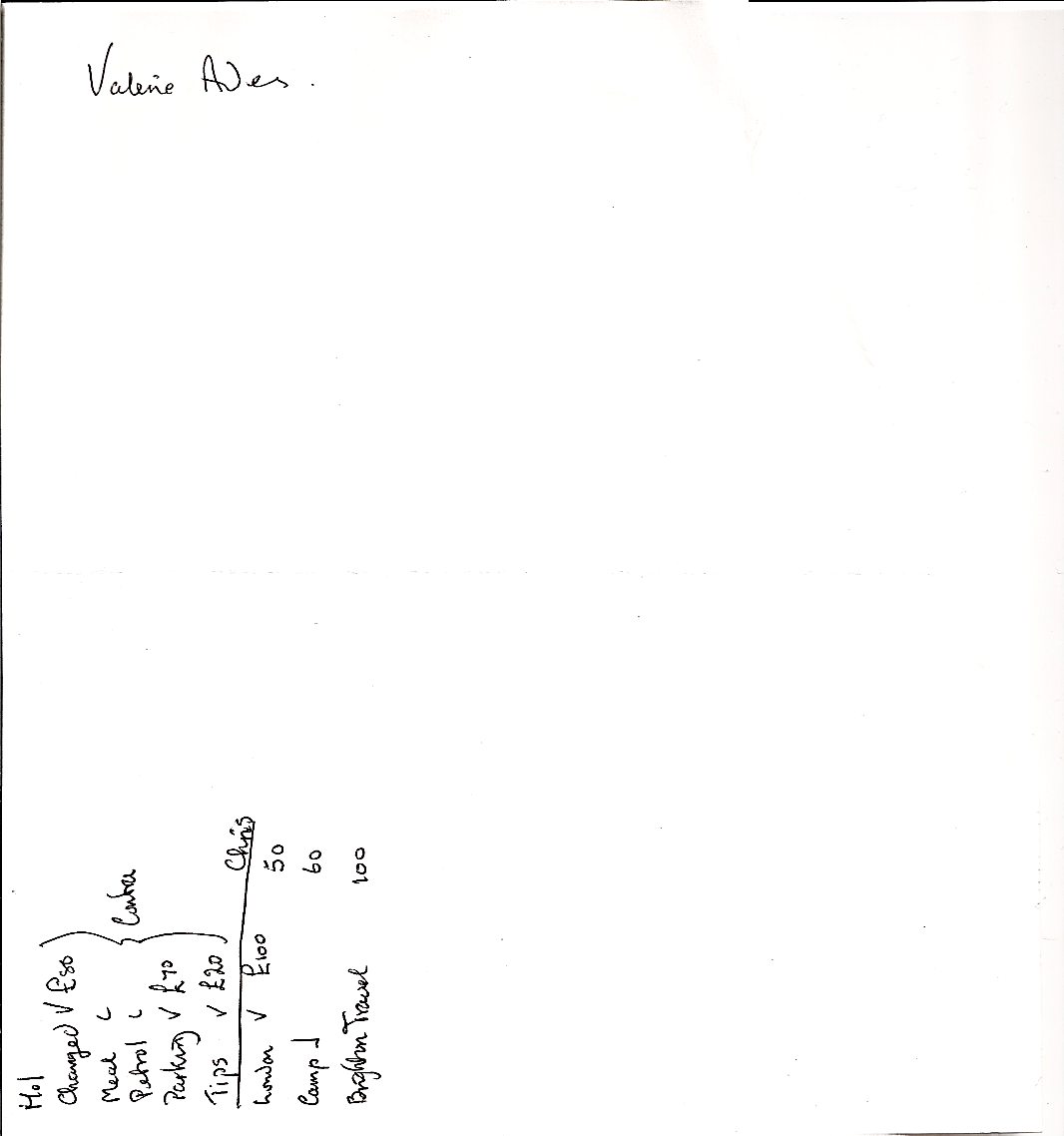 Dated this day   26 February 2020	Clerk and RFO._______________________________________________________________________________________________AGENDAPublic Questions – (10 minutes) to allow questions from members of the public following which they may leave the meeting if they wish but must remain silent if they stay.  A further period of public question time is allowed at the end of the meeting.  Names of those speaking may be recorded and may be reported in the minutes.Apologies for absence. County Cllr Ms Angharad Davies (AD) will arrive after attending the Peasmarsh PC meeting.Declarations of interest whether personal or personal/pecuniary in accordance with the current Code of Conduct regarding matters on the agenda. Reports from County, District and Parish Councillors.To consider and approve the signing by the Chairman of the minutes of the PC meeting of 4 February 2020.Planning Applications – to consider those received from RDC and any other planning matters.RR/2020/71/FN BECKLEY DEL Little Harmers Bungalow, Horseshoe Lane. Construction of an agricultural building to be used for the storage of fodder and machinery.Permissions Granted:RR/2019/2823/P Kitchenour, Kitchenour Lane.  Demolition of existing C20 barn and erection of new timber-framed barn in the same location.RR/2019/2435/P - Grove Orchard, Watermill Lane. Erection of detached garage and annex.Bentley & Hall – discuss Planning Committee decision of 13 February 2020.Planting trees in Beckley – Sussex Lund/frog field – discuss ideas.Adoption of grass verges – update.Gate and railings to school front - request for the PC to consider repairs/maintenance -  TL.Annual Village Assembly Tuesday 21 April 2020 at 7.30pm – agenda items and arrangements.GDPA - arrangements for using personal phones and laptops for PC work.RALC constitution – discuss proposed changes and make any comments to RALC by 23rd March – EE.Groundwork tenders – appoint a contractor for 2020 season.Bank reconciliation – approval.Donation – consider request for £500 from the Village Hall and if confirmed, issue cheque as below. Accounts for approval (Reclaimable VAT shown for items exceeding £100).Date of next meeting – Tuesday 7 April 2020.Matters for consideration as an agenda item for the next meeting. Public questions - not to exceed 10 minutes.Questions may be emailed to the Clerk at:- clerk@beckleyparishcouncil.org.uk.RecipientVAT £Total £RecipientVAT £Total £BVH – Jan12.60Beckley & P’marsh Parochial Church donation200.00Admin costs      761.32Friends of Conquest Hospital donation250.00Sovereign Sports Invs - 0109-01141166.8014001.60BVH–donation (approval to be confirmed)500.00